PENGARUH ASEAN-CHINA FREE TRADE AREA (ACFTA) TERHADAP EKSPOR KARET INDONESIA KE CHINASKRIPSIDiajukan untuk Memenuhi Salah Satu Syarat Dalam Menempuh Ujian Sarjana Program Strata Satu Jurusan Ilmu Hubungan InternasionalOleh:Aulia Rahman152030042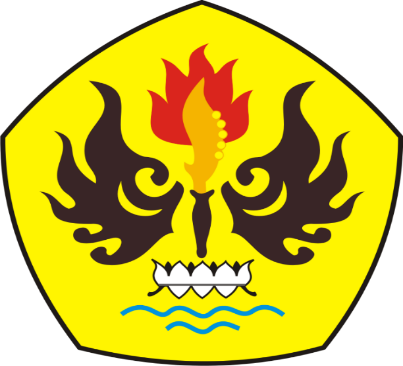 FAKULTAS ILMU SOSIAL DAN ILMU POLITIKUNIVERSITAS PASUNDANBANDUNG2019